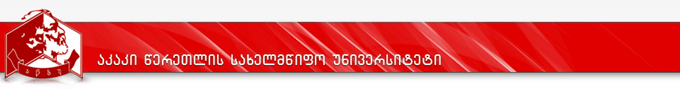 დამატებითი (minor) პროგრამა - მოდის დიზაინისასწავლო გეგმა 2019-2020№კურსის დასახელებაკურსის დასახელებაკრდატვირთვის მოცულობა, სთ-შიდატვირთვის მოცულობა, სთ-შიდატვირთვის მოცულობა, სთ-შიდატვირთვის მოცულობა, სთ-შილ/პ/ლაბ/ჯგსემესტრისემესტრისემესტრისემესტრისემესტრისემესტრისემესტრისემესტრისემესტრისემესტრისემესტრისემესტრიდაშვების წინაპირობა№კურსის დასახელებაკურსის დასახელებაკრსულსაკონტაქტოსაკონტაქტოდამლ/პ/ლაბ/ჯგIIIIIIIIIVVVVIVIIVIIVIIVIIIდაშვების წინაპირობა№კურსის დასახელებაკურსის დასახელებაკრსულაუდიტორულიშუალედ.დასკვნითი გამოცდებიდამლ/პ/ლაბ/ჯგIIIIIIIIIVVVVIVIIVIIVIIVIIIდაშვების წინაპირობა12234567891010111213131415151516171ძირითადი კურსები (50 კრედიტი)ძირითადი კურსები (50 კრედიტი)ძირითადი კურსები (50 კრედიტი)ძირითადი კურსები (50 კრედიტი)ძირითადი კურსები (50 კრედიტი)ძირითადი კურსები (50 კრედიტი)ძირითადი კურსები (50 კრედიტი)ძირითადი კურსები (50 კრედიტი)ძირითადი კურსები (50 კრედიტი)ძირითადი კურსები (50 კრედიტი)ძირითადი კურსები (50 კრედიტი)ძირითადი კურსები (50 კრედიტი)ძირითადი კურსები (50 კრედიტი)ძირითადი კურსები (50 კრედიტი)ძირითადი კურსები (50 კრედიტი)ძირითადი კურსები (50 კრედიტი)ძირითადი კურსები (50 კრედიტი)ძირითადი კურსები (50 კრედიტი)ძირითადი კურსები (50 კრედიტი)ძირითადი კურსები (50 კრედიტი)ძირითადი კურსები (50 კრედიტი)11ხელოვნებისა და კულტურის ისტორია51254537715/30/0/05522ფორმაწარმოქმნის საფუძვლები5125453770/45/0/05533სპეცკომპოზიცია –15125453770/45/0/055244ფეხსაცმლისა და ტანსაცმლის კომპიუტერული დაგეგმარება5125453770/0/45/0555ფეხსაცმლის და ტყავსაგალანტერეო ნაკეთობათა კონსტრუირების საფუძვლები51254537715/0/45/05566ტანსაცმლის კონსტრუირების საფუძვლები51254537715/0/45/05577ფეხსაცმლის და ტყავსაგალანტერეო ნაკეთობათა ტექნოლოგიის საფუძვლები51254537715/0/45/0588ტანსაცმლის ტექნოლოგიის საფუძვლები51254537715/0/45/0599ფეხსაცმლის კომპოზიციის შესრულება მასალაში5125453770/0/45/0551010ტანსაცმლის კომპოზიციის შესრულება მასალაში5125453770/0/45/055არჩევითი კურსები (10 კრედიტი)არჩევითი კურსები (10 კრედიტი)არჩევითი კურსები (10 კრედიტი)არჩევითი კურსები (10 კრედიტი)არჩევითი კურსები (10 კრედიტი)არჩევითი კურსები (10 კრედიტი)არჩევითი კურსები (10 კრედიტი)არჩევითი კურსები (10 კრედიტი)არჩევითი კურსები (10 კრედიტი)არჩევითი კურსები (10 კრედიტი)არჩევითი კურსები (10 კრედიტი)არჩევითი კურსები (10 კრედიტი)არჩევითი კურსები (10 კრედიტი)არჩევითი კურსები (10 კრედიტი)არჩევითი კურსები (10 კრედიტი)არჩევითი კურსები (10 კრედიტი)არჩევითი კურსები (10 კრედიტი)არჩევითი კურსები (10 კრედიტი)არჩევითი კურსები (10 კრედიტი)არჩევითი კურსები (10 კრედიტი)არჩევითი კურსები (10 კრედიტი)არჩევითი კურსები (10 კრედიტი)1111ფეხსაცმლის და ტყავსაგალანტერეო ნაკეთობათა მასალათმცოდნეობა51254537715/0/30/051212ტანსაცმლის მასალათმცოდნეობა51254537715/0/30/051313ფოტოდიზაინი5125453770/0/45/051414გამოყენებითი ანთროპოლოგია 151254537715/0/30/0551515გამოყენებითი ანთროპოლოგია 251254537715/0/30/055სულ 6015005403692410101010101010101010